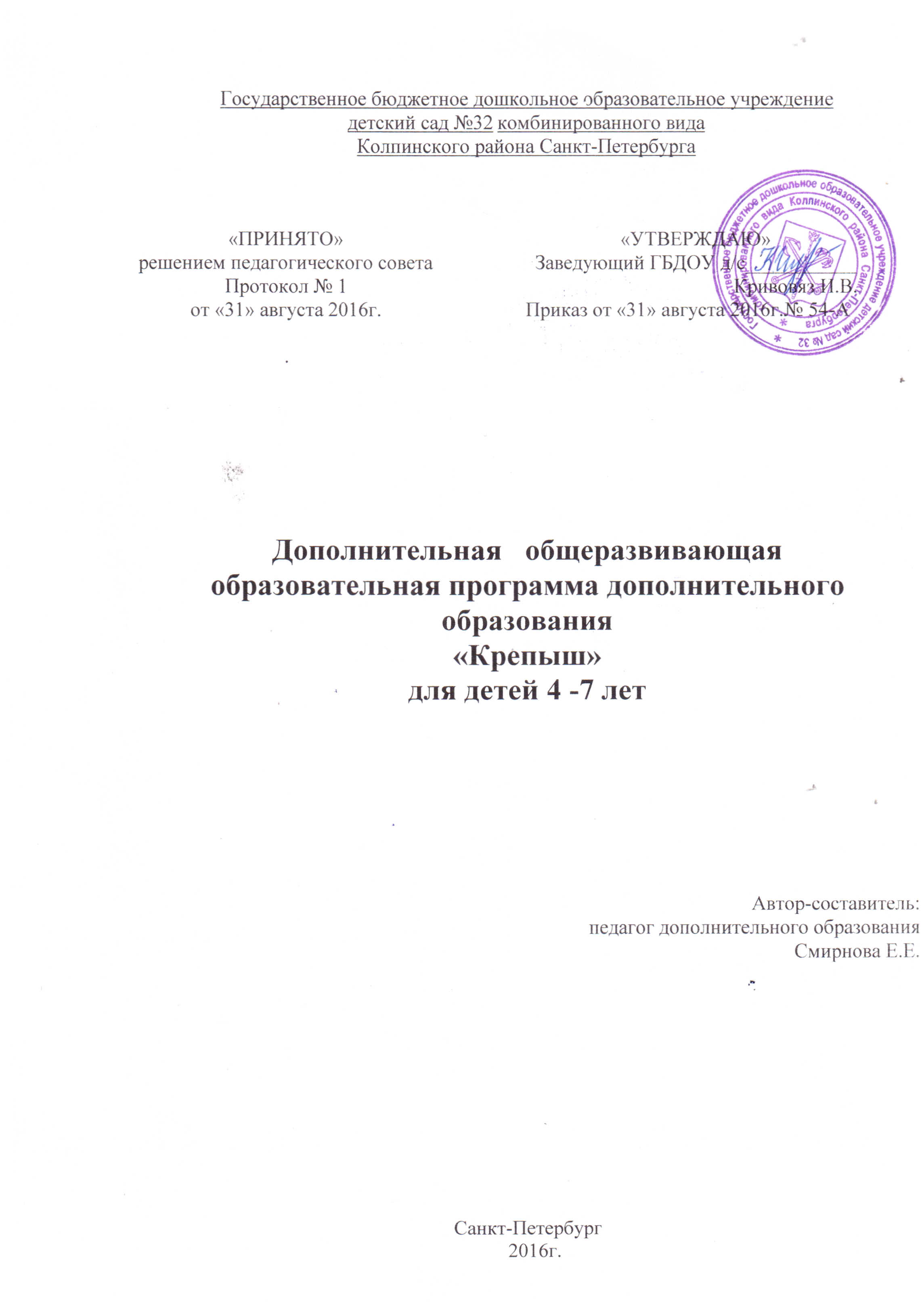                                             ПОЯСНИТЕЛЬНАЯ ЗАПИСКА Сейчас в дошкольном образовании идут сложные процессы обновления содержания, методики и технологии обучения. Программа «Крепыш» с использованием  тренажерно- информационной системе «ТИСА»  направлена на обеспечение наиболее благоприятных условий роста и развития детей, на укрепление их здоровья, что обеспечивает значительные успехи в борьбе с заболеваниями. Состояние здоровья ребенка, его сопротивляемость заболеваниям связаны с резервными возможностями организма. Эти возможности при целенаправленном воздействии способны значительно увеличить функциональные способности растущего организма и стать основой его здоровой жизни. Дошкольники обладают поразительно высоким двигательным потенциалом, они способны осваивать сложные требующие большого функционального напряжения виды движений. Растущий организм особенно нуждается в мышечной деятельности, поэтому недостаточная двигательная активность, некомпенсируемая необходимыми по объему и интенсивности физическими нагрузками, приводит к развитию ряда заболеваний. Детям дошкольного возраста особенно необходима двигательная активность, причем не только в образовательных, но и в профилактических целях, для сохранения и укрепления здоровья.Направленность: спортивно-оздоровительная.Новизна заключается в том, что она включает новое направление по профилактике предотвращения заболеваний детей. Тренажерная система «ТИСА» позволяет выполнять коррегирующие и развивающие упражнения на фоне моделирования мягких природных механических колебаний с частотой 10-130Гц, с одновременной проработкой наибольшего числа активных точек. Занятия  с использованием системы «ТИСА» приводят к положительным изменениям за счет роста капиллярной сети, нормализации мышечного и сосудистого тонуса, активизации синоптических каналов, улучшению дренажной функции легких. Специально подобранные упражнения тренируют координацию. В результате улучшается равновесие и устойчивость при движении. Двигательные упражнения, выполняемые на тренажерно-информационной системе «ТИСА» поддерживают на определенном уровне работу сердечно - сосудистой, дыхательной и мышечной систем. Актуальность программы заключается в том, что ранняя стадия развития ребенка во многом определяют состояние его физического и психического здоровья. В настоящее время главной задачей является сохранение, укрепление здоровья дошкольников как ценности, а также формирование мотивации к занятиям физическими упражнениями.          Оздоровительные занятия развивают двигательную подготовленность детей, что позволяет оставаться бодрым и энергичным в течение всего дня, легко переносить нагрузки. Треножёрно-информационная система «Тиса» обеспечивает высокую эффективность в процессе занятий. Развитие и поддержание специальных навыков и качеств: быстроты, силу, выносливость, ловкость, гибкость, расслабление, координацию управлением движения. Система обеспечивает профилактику простудных заболеваний, травматизма опорно- двигательного аппарата, заболевания органов дыхания, нарушения и дефекты осанки, функциональной недостаточности стоп. Треножёрно-информационная система «Тиса» предназначена для нормализации работы всех функциональных систем человека. Основная цель данной программы – всестороннее, физическое развитие детей, укрепление и сохранение их здоровья. Основные задачи программы:Оздоровительные задачи Укрепление здоровья; гармоничное развитие мышечных групп и всей мышечной системы; выработка правильной осанки, походки; профилактика заболеваний, общее развитие и укрепление органов дыхания, и повышение жизнедеятельности организма. Образовательные задачи Всестороннее гармоничное развитие и совершенствование основных физических качеств: быстроты, силу, выносливость, ловкость, гибкости, координации движений.  Повышение умственной и физической работоспособности. Воспитательные задачи Воспитание дисциплинированности, целеустремленности, настойчивости, выдержки, ориентировки. Повышение интереса к систематическим занятиям с учетом состояния здоровья. Отличительные особенности:- Комплексное воздействие  устройств с модуляцией мягких  природных и биологических колебаний,  а также мотивированных игр на различные функциональные системы человека позволяет эффективно проводить профилактику заболеваний опорно-двигательного аппарата, простудных заболеваний, заболевания органов дыхания, нарушения и дефекты осанки, функциональной недостаточности стоп, создавая предпосылки для нормализации нарушенного ритма физиологических и биохимических процессов. -Предложенный тематический план позволяет учитывать различную степень подготовленности детей, индивидуальные способности.- При планировании и проведении занятий учтены особенности организма детей, предполагается применение физических упражнений в разной последовательности и дозировке.-Данная программа интегрируется с образовательными областями: социально-коммуникативное развитие, познавательной!!!!, речевой!!!!, художественно-эстетической.- Учебный материал программы разработан таким образом, чтобы обеспечить последовательность обучения движениям, систематичность увеличения нагрузки, постепенное развитие функциональных способностей занимающихся.Возраст детей в группах от 5 до 7 летДанная программа рассчитана на 1год Формы организации занятий:- инструктаж  упражнений, - показ упражнений-контроль выполнения упражнений. -учебное занятие;-беседа;-игра;- показательные занятияРежим занятий.Занятия  проводятся   2 раза в неделю по 20-25 -30 минут, в соответствии с возрастом детейСостав группы 5-8 человек. Комплектование группы проводится на основе учета состояния здоровья, показателей физической подготовленности детей  и функционального исследования по заключению врача, оформляется приказом заведующего ГБДОУ.Предполагаемые результаты обучения: Занимающиеся должны знать и уметь: - знать правила техники безопасности при выполнении упражнений на модулях, координаторах тренажерно-информационной системы «ТИСА» с модуляцией мягких природных и биологических колебательных процессов (ММПБКП); - о причинах возникновения травм во время занятий и профилактике травматизма.- уметь сохранять положение «правильной осанки» в положении стоя, сидя, лежа, при ходьбе; - уметь самостоятельно выполнять упражнения на модулях, с предметами и без предметов, на тренажерах для укрепления мышц туловища, рук и ног- уметь участвовать в подвижных играх с профилактической направленностью. Способы определения результативности программы Для определения эффективности занятий  используются мониторинговые исследования: метод педагогического наблюдения и медицинский контроль.При педагогическом наблюдение, которое проходит в течении всего курса, отмечаются основные знания, умения, навыки и личностные качества, приобретенные воспитанниками.При повторении и закреплении воспитанниками  материала используются формы контроля: устные ответы, показ упражнений, беседы с родителями, осуществление самоконтроля и взаимоконтроля.Динамику развития физических качеств воспитанников позволяет оценить контрольные тесты, проводимые 2 раза в год  (в начале и в конце курса):-  определение гибкости позвоночника, -силу мышечных групп спины и  брюшного пресса, плечевого пояса, которые являются основой мышечного корсета, удерживающего осанку в правильном положении.     Эффективность оздоровления воспитывающихся помогает определить медицинский контроль Формы подведения итогов реализации программы: -итоги реализации программы подводятся по окончании каждой пройденной темы в виде бесед, выполнении контрольных упражнений;- открытых мероприятий3.Учебно-тематический план4.Содержание программы Тема №1: “Вводное занятие” (2 часа). Теория: Знакомство с ТИСа. Техника безопасности и правила поведения в зале, правила обращения с оборудованием. Спортивная форма. Гигиенические требования. Тема №2: “Осанка” (12 часов). Теория: Беседы “Красивая осанка”. Практическая работа: Разминка. Комплексы упражнений для всех групп мышц. Дорожка здоровья. Комплексы упражнений по формированию навыка правильной осанки. Упражнения стоя у вертикальной плоскости, касаясь ее затылком, лопатками, плечами, пятками. Висы простые и смешанные на гимнастической стенке. Приседание на всей стопе, на носках. Общеразвивающие упражнения лежа на спине, животе с предметами и без предметов и упражнения на боку. Упражнения на тренажерно-информационной системе «ТИСА» с использованием универсального многофункционального тренажера ММПБКП, жесткого модуля (виброскамейка) с ММПБКП, гибкого модуля (вибродорожка большая) с ММПБКП, 5 гибкого модуля (вибродорожка массажная) с ММПБКП и инивидуального массажного устройства с ММПБ. Подвижные игры. Тема №3: “Плоскостопие” (6 часов). Теория: Беседа “О профилактике плоскостопия”. Практическая работа: Разминка. Комплексы упражнений, укрепляющих стопу и мышцы ног. Массаж стоп массажными мячами, ходьба по массажной дорожке. Ходьба с параллельной постановкой стоп: на носках, на наружном своде стопы, по наклонной поверхности, по колючему коврику, лазание по гимнастической стенке. Общеразвивающие упражнения стоя и сидя на гимнастической скамейке, коврике: Сгибание-разгибание стоп, перекаты стопы с пятки на носок, сводить и разводить пятки носки, разнообразные движения пальцами, передвижение и скольжение стоп. Упражнения с предметами: катание стопой мяча, палки, поднимание мячей стопами, перекладывание пальцами стоп мелких предметов. Упражнения на тренажерно-информационной системе «ТИСА» и использованием горки корректирующей ММПБКП, устройства для моделирования ситуации, предотвращающий травматизм с ММПБКП и устройства для вестибулярного аппарата с ММПБКП и Като актины с ММПБКП. Игры: “Великаны, карлики”, “Ель, елка, елочка». Тема №4: “Я сильный, ловкий, выносливый” (4 часа). Теория: “Физические качества:» ловкость, выносливость, координация движений и функций равновесия» Практическая работа: Разминка, комплексы упражнений на развитие основных двигательных качеств с использованием спортивного инвентаря: скакалки, мячи, гимнастические палки. Прыжки через скакалку. Подбрасывание мяча одной и двумя руками. Ходьба с параллельной постановкой стоп на носках, на наружном своде стопы, по гимнастической скамейке, наклонной поверхности, с различным положением рук. Лазание на гимнастической стенке.. Упражнения на тренажерно-информационной системе «ТИСА» с использованием горки корригирующей ММПБКП, устройства для моделирования ситуаций, предотвращающих травматизм ММПБКПи устройства для вестибулярного аппарата с ММПБКП. Веселые старты - эстафеты: ведение мяча, броски и ловля. Подвижные игры , “Третий лишний”, “День и Ночь”. Тема №5: “Пальчиковая гимнастика”. (2 часа) Теория : Беседа: Мелкая моторика, наш ум на кончиках пальцев. Практическая работа: Упражнения пальчиковой гимнастики. Упражнения включая работу пальцев рук и ног с мелкими предметами.  Упражнения на тренажерно-информационной системе «ТИСА» с использованием координатора движений с ММПБКП, катоактина с ММПБКП. Тема № 6: “ Улучшаем ориентировку в пространстве” (4 часа). Теория: Техника безопасности. Практическая работа: Движения рук в основных направлениях из различных исходных положений. Поиск предметов (без зрительного контроля) по словесным ориентирам ( дальше, ближе; правее, левее и т.д. )Перемещение по звуковому сигналу и воспроизведение в ходьбе отрезков длиной 5, 10м. Упражнения на тренажерно-информационной системе «ТИСА» с использованием универсального многофункционального тренажера ММПБКП, координатора движений с ММПБКП и горку корректирующую ММПБКП. Игры средней подвижности. Тема № 7: “Учимся расслабляться”(4 часа). Теория: Дыхательные упражнения для снятия напряжения, польза расслабления. Релаксация. Практическая работа: Комплекс релаксационных упражнений. Ритмическая гимнастика под музыку. Игры малой подвижности “Запретное движение”. Тема № 8: “Школа мяча” (4часа). Теория: Техника работы мячами разного диаметра. Практическая работа: Броски. Ловля. Передача мяча. Комплексы упражнений с малыми и средними мячами. Метание в цель. Игры и эстафеты с мячами. Упражнения на тренажерно-информационной системе «ТИСА» с использованием горки коррегирующей ММПБКП. Тема №9: “Итоговое занятие” (2 часа). Теория: подвижно-дидактическая игра “Физкульт-лото”. Объяснение правил игры. Практическая работа: Игра: “Физкульт-лото”. Повторение и закрепление комплексов упражнений. Примечание: ММПБКП – это модуляция мягких природных и биологических колебательных процессов.5.Методическое обеспечение программы: 1. Рекомендации и методические указания по проведению бесед, игр, теоретических и практических занятий, разработанные в соответствии с основными принципами педагогики, с учетом физиологических особенностей, физического развития и состояния здоровья детей данного возраста. 6. Литература и наглядные пособия(плакаты, схемы, карточки с комплексами упражнений, альбомы, фотографии). Техническое оснащение занятий: Занятия проводятся в просторном, светлом зале, оснащенным спортивным оборудованием и инвентарем, тренажерами ТИСа. Для занятий необходим магнитофон и диски с записью музыкальных произведений. СПИСОК ЛИТЕРАТУРЫ: 1. Осанка и физическое развитие детей. Программа диагностики и коррекции нарушений детей. А.А. Потапчук, М.Д. Дидур. 2001г. 2. Прикладная и оздоровительная гимнастика. Учебно-методическое пособие/под ред. Ж. Е. Фирелевой, А.Н. Кислого, О. В. Загрядский М., 2012г. 3. Физиологические основы двигательной активности, Н. В. Фомин, Ю. Н. Вавилов. М., «Физкультура и спорт» 1991г. 4. Здоровьесберегающие технологии., В.И. Дубровский Осанки и физическое развитие детей. Программа диагностики и коррекции нарушений детей. А.А. Потапчук, М.Д. Дидур. 2001г..№ п,пСодержание программычасы1.Основа знаний и умений62.Упражнения для формирования, закрепления и совершенствования навыков правильной осанки83.Упражнения для коррекции и укрепления мышечного корсета:  укрепление мышц спины;  укрепление боковых мышц туловища;  укрепление мышц брюшного пресса;  укрепление мышц поясничной области94424.Упражнения для развития функций равновесия85.Развитие координаций движений46.Упражнения для развития ориентировки в пространстве 27.Профилактика плоскостопия68.Развитие мелкой моторики49.Развитие крупной моторики210.Упражнения для расслабления мышц и укрепления нервной системы 211.Подвижные игрыВ процессе занятия12.Проведение контрольных мероприятий:  педагогический контроль313.Всего часов за год:64